Genre: Suspense 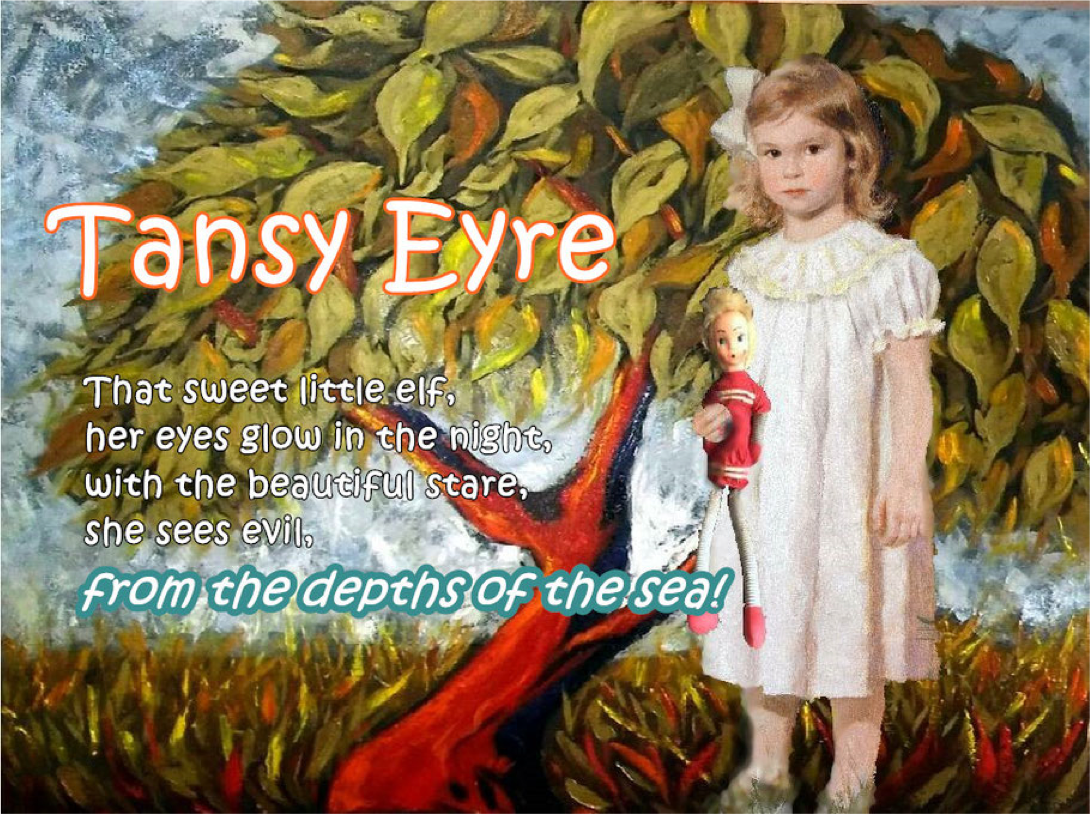 Language: English, Chinese subtitles Screenwriter: Terrie Tai Main CharactersTANSY EYRE（Chinese name：艾菊）5 year-old girl of mixed ethnicityThis story is told through her innocent eyes whose purity act like a filter in a camera, highlighting some details while minimising others. Her innocence unlocks the dark side of the adult world - unfaithfulness, lust, apathy and compulsion.GRETCHEN EYRE （Chinese name：葛琴）Mother of TANSY30 years-old, Chinese, pianist.When she married JONATHAN, she became a full-time housewife.JONATHAN EYREFather of TANSY37 years-old，English businessman.He married GRETCHEN, but their union is falling apart due to misunderstandings and incompatibility with GRETCHEN. He uses illicit affairs with other women to escape the daily arguments with his wife.WOMANA satan.Age unknown, over 6 feet tall.Big eyes, always wearing a long red dress.She resembles TANSY's doll with her pale long legs, but she is the human personification of the original sin, that lives in every human heart, in both adults and children.FREDA satan.7-10 years old, big black eyes, black clothes.He is the human personification of avarice. RICHARD BLACKA friend of Jonathan.35 years-old, English, 6 feet tall.Poet, best-selling fiction writer,His main interest is human psychology. ScriptCLOSE UPA child's hand, drawing on a white piece of paper outlines of a house, a man, woman and a little girl in between them.DISSOLVE TOThe drawing of a house is transitioning into a real houseFADE IN:INT.  EYRE’s Dining Room  -  MorningBright sunlight is shining through the large windows, filling the entire roomCLOSE UPTANSY’s faceTANSY sits at the tableGRETCHEN comes in, she carries two plates filled with steaming hot food. She places one plate opposite her on the table.The chair opposite her is empty.GRETCHEN sits down, takes a small bottle of medicineand pours some liquid into a teaspoon. CLOSE UPThe medicine in the spoon has a brown colour, and is lightly shaking.GRETCHEN(Expressionless face, reaching her spoon to TANSY) Tansy, come on, open your mouth.CLOSE UPTANSY‘s face grimaces as she looks at the teaspoon of brown liquid.She covers her mouth with her hand.The spoon moves closerTANSY turns her head sideways, away from the spoon.TANSYIt smells!GRETCHENCome on, drink it. Be a good girl  and then, you'll have a chocolate.TANSY shakes her head.CLOSE-UPGRETCHEN’s face is serious.JONATHAN walks in, sitting into the empty chair opposite to GRETCHEN.He takes a look at the plate of food in front of him,no more steam from the food.He fiddles with the fried egg on the plate using a fork, until his face frowns.He puts the fork into the plate and picks up a newspaper. He opens the newspaper and reads it. Newspaper covers up the entire frame.TANSY(Pleading)But Mumma, I want to be a good girlI'm not naughty,I'm well nowSee: I’m not coughing any more.I don’t need to drink that smelly medicine.TANSY begins to cough. She tries to suppress the cough but cannot stop it.GRETCHENSee. You still got that bad cough.Just drink it. Please. Then, you can have a chocolate.Just don’t cry. You’re a strong girl, right?Please. Just drink it.If you do that, I will reward you with a little red flower.CLOSE-UPTANSY’s faceHer mouth twitches, and she begins wailing loudly as she coughs uncontrollably.JONATHAN(Peeking from behind the newspaper)Darling, this is the magic medicine, it will make you stronger. Come on, listen to your Mom. I think what she’s saying is very reasonable. I’ll take you to see the Nutcracker by Bolshoi Ballet this weekend. Just drink the medicine.GRETCHENDear Mr. EYRE, thank you very much for your kind invitation for TANSY, but you better go there with that woman. Have fun.And never, ever, let that woman's dirty hands touch my daughter!JONATHANWe’re still arguing over trivial matters?! From morning till night.Are you not tired of this life? Well I’m fed up with it.Just as I’m fed up with your fried eggs.Look! They’re burnt!I am not complaining. But why don’t you learn? Why don’t you do something!?Why can’t you improve? Why don’t you listen to what I say?I want you to see how English wives do it. Why don’t you? They use a gentle flame to fry eggs.GRETCHENMr. EYRE, unfortunately, you have mistakenly married a Chinese woman.JONATHANWell in that case I shall go, right now, and have my breakfast elsewhere. GRETCHENTANSY, hurry up. Take this medicine. Then, finish your breakfast. Then we go to school!JONATHANTansy, please, just have some bread first.  That way, the medicine won’t taste so bad.TANSY I don’t like bread.JONATHANYou know, when I was a child I was a picky eater, too. And my Mom would say to me: “Don’t you want to eat this? Okay then, you will be sent to China.”TANSY Why send you to China?JONATHANBecause, in those days, children in China had nothing to eat. （Peeking at GRETCHEN）Of course, now it’s different, completely different.  China is very wealthy now. GRETCHENSo this is your education？Your racist mother teaching you discrimination and arrogance? To look down on other races?And now you are passing this racist attitude to your children? This is very bad. I can't stand that!You call yourself ‘a highly educated person’, ‘Highly’…barbaric education!JONATHANThe Bible says:“Be ye angry, and sin not;let not the sun go down upon your wrath;and do not give way to the Evil One.” JONATHAN and GRETCHEN quarrel the sound fades out…Music beginsCLOSE UPTANSY’s eyeswatching her parents.GRETCHEN quarrelsJONATHAN quarrelsGRETCHEN quarrelsJONATHAN quarrelsTheir quarrel becomes more and more fierce.CLOSE UPTANSY’s eyes dart from a side to the other side, her pair of eyes moves from right to left as if she is watching a tennis matchCLOSE UPTANSY’s eyeImage of blue water rippling is reflected in her eye,a wisp of red colour pours in, the blue water is blending with red colour,the blue water now with red, turns into purple smoke.The purple smoke grows thicker and thicker, and turns into red blood, spreading out.The title the filmCast listDISSOLVE TO(Music finished and sound resuming) INT. EYRE’s Dining Room – DAYJONATHAN throws his newspaper onto the plate of the unfinished breakfast.SLOW MOTIONThe egg sap spills out of the fried egg, spilling onto the tableJONATHAN hurriedly putting on his suit jacket the tie is not properly done, he rushes out of the house.CLOSE UPThe eyes of GRETCHEN are following JONATHAN, The eyes of TANSY are following JONATHAN, the front door is slammed with a heavy bang sound. CLOSE UPGRETCHEN fadeins shocked to the sound of the door slammed,TANSY fadeins shocked to the sound of the door slammed.(The sound of a car engine starting is coming from the outside, heard in inside the hose)TANSY runs to the window and looks outside.She sees her Dad’s car is driving through the gate TANSY hurriedly runs out of the house. EXT. EYRE house front yard - DAY JONATHAN’s car is driving away from the front gate.TANSY runs out and stand at the gate, staring at the car as it pulls away.GRETCHEN approaches her from behind and stands next to her,she takes TANSY’s hand and holds it.A truck approaches,it stops at the next door to the house,workers are moving furniture to the house.A car arrives and stops at the next the door to the house.A girl of approximately 8 years of agegets out of the car, then a couple gets out.The East Asian man and East Asian woman are holding cardboard boxes full of sundries.The couple walk into the house next door.The girl is looking at TANSYTANSYHiGirlHiThe girl runs into the her new house. TANSYMom, who are they?GRETCHENIt seems that we have new neighbours.They look Chinese.Ok, get back home and drink the medicine!GRETCHEN and TANSY re-enter their house.As they enter the front door TANSY is looking back over her shoulder.INT. EYRE’s Dining Room – DAYGRETCHEN(She holds back her tears,her anger becoming more obvious as she talks with to TANSY)艾菊，妳就快喝了這藥吧，妈妈快烦死了，快喝，別再添乱了。(TANSY, please! Just drink the medicine! I'm tired.Please. Don’t cause more trouble to me)CLOSE UPThe teaspoon goes straight into TANSY’s mouth.TANSY quickly swallows the medicinebut makes a disturbing sound, as if drowning.After a struggle she recovers and calms down.She looks at her mom's faceGRETCHEN tries hard to hold back her tears. TANSYMom, I drank the bitter medicine!,I’m so brave. Right? Can I have a little red flower?GRETCHEN Ok, but you will keep it, right?INT.  EYRE’s Hallway - DAYGRETCHEN holds TANSY’s hand as she walks towards the piano room.INT. EYRE’s Piano Room - DAY   GRETCHEN and TANSY enter the piano room. They walk up to the notice board on the wall. There is a music sheet on it.CLOSE UPThe music sheet has a corner torn off,the music sheet on the notice board appears to have been casually town out of a music bookAttached to the top of the music sheet is a photograph of TANSY crying.TANSYMom, I don’t like that picture.Can we take it off? I was too young that time,Take it off. GRETCHEN(Begins to laugh uncontrollablybut steadies herself and puts on a serious face)You were very youngthat was last week, but this weekyou are old enough.CLOSE UPThe picture of TANSY crying.FADE OUT FADE INEXT.  Street - DAYTANSY is crying on the street. GRETCHENYou want that doll?But your bedroom is full of dolls. What about that doll? Sophia?That’s the name you gave her, Sophia?It is brand new,I bought her for you just a few days ago.TANSYI don’t like Sophia any more.GRETCHENYou are so fickle. Just like your father.Have you thought about what Sophia is feeling’?You liked that doll, remember? So I bought her for you.Now, just few days after, you want to throw her away? Like an old rag?What’s happening to people now?They are changing their feelings so fast. Even a child.I really don’t understand!Okay, you are crying again. I’m going home.GRETCHEN turns away from TANSY, slowly taking steps away in the opposite direction.TANSYMom, Mom, please don’t leave me here. I will be lost.GRETCHEN quickly turns around and steps back towards TANSY.GRETCHENOkay, come here. Hold Mom's hand.You won't get lost.FADE OUT FADE IN  INT. EYRE’s Piano Room - DAYCLOSE UPGRETCHEN takes a red ballpoint pen,The torn music sheet attached to the notice board has a bunch of small red flowers drawn in red and black pigs drawn in black on the bottom of the sheet, opposite the photograph of crying TANSY attached at the top.She draws five circles to form a new red flower.TANSYMom,  am I a good girl today?I was brave to drink the bitter medicine,I should have two red flowers. Right?GRETCHENOK. But you must promise me: You mustn't go to play near the swimming pool in the garden. Ok?Then I will give you two red flowers. Otherwise, you will have one hundred black pigs instead! Do you understand what I'm saying to you?TANSYNo. I don’t want black pigs. I won't go to the pool.GRETCHENGood girl! Now I’m going to play the piano,and you can go to play with Snowy. Don't forget what you promised me.GRETCHEN sits in front of the piano, and starts to play Chopin's Ballade No.4 Op.52TANSY(With loud voice)Snowy!Snowy - a White Shepherd dog breed, is running into the garden, tail waggling. TANSYSnowy! Wait for me!TANSY follows Snowy as she runs into the garden.EXT. EYRE’s Garden - DAYBright sunshine acrossthe newly cut lawn,the green grass looks smooth like a blanket. Snowy is running around in small circles and rolls across the grass..TANSYNo, no, no!Don’t do that Snowy.Listen to me! Mom doesn’t like me rolling on the ground like you.SNOWY barks and keeps rolling.TANSY Don't you listen to me?OK! you will have three...no, you will have one hundred black pigs!This is what Mom said.SNOWY barks, waggling his tail. TANSYWhat are you trying to say? You are so silly.You always do silly things. Why can't you talk normal? SNOWY barks,waggling his tail.TANSYAll right,  you are forgiven.But I want to be a good girl. I will keep myself clean.Look, I'm wearing white skirt today!TANSY plays around in the garden. After a while, she stops and squints her eyes towards the swimming pool. A man is doing cleaning work at the pool.EXT. EYRE’s Swimming Pool - DAYThe man is filling the pool with clean water. EXT. EYRE’s Garden - DAYTANSY is watching the man clean the pool. She walks through the gardenand approaches the pool.EXT. EYRE’s Swimming Pool  - DAYCLOSE UP The water in the pool is perfectly limpid,and brightly blueTANSY is standing by the pool.TANSYWow, what a blue water, how beautiful!It’s the sea!ManYou are right, it looks like the sea.Ever been to the sea before?TANSYYes, I‘ve been to the beach with my Mom and Dad.We were on holidays.The man finishes his work, packs up his tools and gets ready to leave.ManThe sea is beautiful, but it’s dangerous.You probably don’t know how to swim yet, It’s very dangerous up here for you. I'll tell your Mom she needs to put up a fence down here,But for now, little girl, go. Quickly, go now. Go home.TANSY turns away from the pool and runs a few yards towards her house.Man Go now, go!Get back to your house.Go, go, go.TANSY runs to the front of her house. SNOWY follows her.MANOk, good girl. Bye now! Don't forget what I told you!Don’t come close to the pool!EXT. EYRE’s Garden Back gate - DAYThe man gets into a van parked at the garden back-gate.The man starts the engine and the van drives away.EXT. EYRE’s Garden - DAYTANSYWhy everybody says that to me?Don't go to the pool.I just want to see the blue water.I just want to sit by the water.TANSY nervously looks towards the swimming pool, and then runs to the pool.EXT. EYRE’s Swimming Pool  - DAYTANSY sits down at the poolside, her legs dangling above the water.SNOWY beside her. TANSYSnowy, we are NOT playing here.We just want to go to the sea.We just want to look at the water.Right?SNOWY wags his tail.CLOSE UPThe blue water in the swimming pool.TANSYSnowy, have you been to the sea?The sea is blue, just like this water.I’ve been there with my Mom and Dad.CLOSE UPTANSY’s eyes reflect the water, bight blue water is reflected in TANSY’s eyes.FADE OUTFADE INEXT.  Seaside - DAYCLOSE UPBlue seawater.JONATHAN stands in the water, with his two hands he is lifting TANSY into the air and places her on his shoulders.GRETCHEN nestles her head on JONATHAN's shoulder. They are laughing。INT. A Restaurant in a Hotel - NIGHTCLOSE UPA candledining tableThe EYRE family sit around the dining table next to a large window leading into a beach.A pianist is playing Beethoven’s Moonlight Sonata.JONATHAN and GRETCHEN gaze at each other CLOSE UPCandlelight shines in their eyesand illuminates TANSY’s face.They are listening to the music,Tears drop in TANSY’s eyes.JONATHAN looks at TANSY, he pats her on the back.GRETCHEN takes  a tissue paper and reaches out to wipe TANSY's tears.TANSY struggles to control her tears and begins weeping uncontrollably.Some diners turn their heads to look at TANSY’s table.JONATHAN(Speaking to people around his table)Sorry, our daughter gets a little sentimental when she hears this musicLady Oh no, no need to be sorry. Beethoven’s music is very touching. And this pianist is doing an amazing interpretation of it.Your daughter is still only a little girl, but she knows how to feel the music. And that is fine.She is a great little girl.JONATHAN takes TANSY and rests her on his lap, he presses her head against his chest. JONATHAN(In comforting voice)It’s okay. It’s okay. My crying angel.TANSYI’m not crying,It’s stomachache. TANSY buries her head in her father's chest as she weeps.GRETCHEN and JONATHAN are getting tearful. GRETCHENSweetheart, don’t be shy about showing your feelings. This is the Moonlight Sonata by Beethoven, it is a very moving piece,TANSYIs it a story? GRETCHENYes, it’s about the moon, and the sea. The sea,under the moonlight.Come, come here.   GRETCHEN holds TANSY,They both look out from the window.The bright moon is glowing in the night sky.The sea waves sparkle in the moonlight.CLOSE UPTANSY’s watery eyes.GRETCHEN Just listen to this music，Ding dong ding, ding dong ding ...Like the drops of pure water.The drops, they drip and drip.Drip, and drip, and drip.More, and more. Suddenly, you have lots of water drops,and together, they become the sea.Beethoven is a great composer.Listen, he is using just the simplest notes, but he conveys big meaning. Deep, and wide. He is an awesome composer.TANSYYes, yes! I can hear!Ding dong ding, ding dong ding,it's the water drops,they are becoming the sea! JONATHAN also joins in,they all look at the scenery outside of the window The piece finishes, the dinners are clapping. The pianist bows to the audience.GRETCHEN(Speaking to JONATHAN)I’d like to play something.JONATHAN nods his head and smiles, he points his chin to the pianist.GRETCHEN smiles, and walks to the pianist.GRETCHENIt’s really beautiful, what you just played. Fantastic! My daughter was crying.Thank you!I would like to ask you,if I can play a piece here,You see, I am also a pianist.PianistThank you. Sure, please. Go ahead.GRETCHEN(To the audience)Good evening everyone! My name is Gretchen.Over there are my husband and my daughter. We just listened to the most touching Moonlight Sonata.Let’s all say 'Thank You!’ to this great pianist,and I would also like to thank him for his kindness,for allowing me to play something here.Now I’d like to playLiszt's Liebestraum No. 3 in A-flat Major. For all of you! For love!JONATHAN and TANSY clap their hands.Everybody claps their hands. LADY (to JONATHAN)Oh, your wife is a pianist?!(thumbs up)CLOSE UPTANSY’s eyes, her black pupil. DISSOLVE TOEXT. In the Swimming Pool  - DAYTansy struggles in the blue water of the pool.TANSYMom! I can’t breathe!… Mom!Help me!… Mom!….TANSY sinks, Sinking down into the blue bottom of the pool.A black speck appears in front of her，The speck is getting larger, it grows into a huge black hole.TANSY hesitantly moves through the black holethe blue water around her is turning blackTANSY floats up to the surface of a clear water in a pond.EXT. Pond - DAYTANSY rises to the surface of the pondA woman’s face shows,looking down through the water.WOMANOh, you are here. Finally.I have been waiting for you, a long time. TANSY is picked up by the WOMANand carried from the pond. The WOMAN places TANSY on the ground.TANSY is crying as she wipes off water from her face with her hands, She starts coughing.The WOMAN is standing under a big treelooking down at TANSY.SLOW MOTIONRed shoes, long red dress, arms crossed in front of her bosom,fair skin, large black eyes.Her figure is tall and slim. CLOSE UPThe WOMAN’s eyes, each one resembles a deep, dark caves, a small fire flickers inside each pupil. TANSYWho are you? WOMANI am your friend. TANSYYou look like Sophia.WOMANSophia? Who?The WOMAN laughsTANSY steps back, scared,she looks around her nervously, she cannot recognise her garden or her homeshe realises she is in a completely different place,the forest is lush and full of sunlight,it resembles an illustration from a fairy tale book.TANSY starts crying againTANSY(Holding back her tears)I'm Tansy, and I’m 5 years old. I'm not naughty. I want to go home, can you take me home?WOMANHi Tansy, I know who you are.It is a beautiful name!TANSYI don’t know who you are.I‘m scared of you.WOMANDon't be scared, I am… Sophia!TANSYNo you are not. Sophia is my doll. She is not tall like you. WOMANOh, I am Sophia,I’ve grown up! Did you know,all dolls grow up one day… TANSY(Crying)I don’t want Sophia to grow up!I’m scared.Take me home! Please!WOMAN(Raising her voice and calling out)Fred!  A little boy quietly walks out from behind a big tree.He is wearing clean black clothes. The all black outfit is making his fair beautiful skin look pale like the face of the WOMAN, TANSY is bashful.She wipes clean her tears, and pats her white skirts as she tries to straighten it. WOMANWould you like to play with Fred?You can come to play at our house.It is just over there. TANSYMom said, I can't go to a stranger's house.WOMANBut we are not strangers to you.I am Sophia, you said it,and we are good friends!Are we not?TANSYOk, if you are my doll then I can come with you.They walk a short distance to a gate nearby.The WOMAN opens the front door that leads into a garden.EXT. Woman's Garden - DAYA lush green lawn shines brightly in the garden,there is a white house in front,surrounded by lilac flowers.They follow the path in the middle of the garden and arrive at a house. WOMANPlease come in. You are always welcome here Tansy,Fred, take Tansy’s hand. FRED reaches out his hand to take TANSY’s hand.CLOSE UPFRED's cold fingertips touch TANSY's handTansy instinctively shrinks back her hand from FRED’s cold hand.FRED is looking at TANSY.CLOSE UPFRED’s eyes,big and dark like the WOMAN’S,A tiny flame flashes in FRED’s eyes.TANSY takes FRED’s hand, she takes a deep breath,with an obvious effort she walks into the house.  INT. House - DAYA big wooden dining table next to the window. WOMANCome in, please.Let us have some afternoon tea, no? CLOSE UPThe table is full of various biscuits and cakes.Cups of tea and coffee with steam swirling above,Roses in full bloom are lined up through the window and into the room in an arrangement stretching from the garden.WOMAN, FRED and TANSY sit around the table.WOMANWe have prepared these just for you, Tansy.We hope you can enjoy this.TANSYThank you! Wow, so many cakes here.I like these cakes very much! They look yummy.I like this rose as well,It's so pretty. Do you live here? Why I have never been here before? Are you our neighbours?WOMANYes, we belong here. If you come next time, I will treat you with even more cakes.The princess cake! Would you like to have a princess cake?So, come again.TANSYYes, I like to come again, but I don't know how to find the way here,I fell off the swimming pool and then I’m here.Are we far from my home? WOMANNo, we are very close to home.All it takes is just one thought in your mind,and you’ll be here.TANSYHave my Mom and Dad been here?WOMANNo, they have their own worlds. Everyone's world is different.The world is made up of what people see, and hear, and feel.(The woman points to TANSY’s eyes, nose and mouth with her hand)TANSY bursts into laughter.WOMANOh, you are laughing, aren’t you? So you are not scared anymore?Good girl!You know, actually this place is people’s real home.But people tend to forget about this place, or they just pretend they have never been here before. TANSYThey all come here from the pool? WOMANThey come here from everywhere. It is just like getting lost. Have you ever been lost before? TANSYMy Mom said,you must always hold Mom's hand,otherwise you will get lost.WOMANYou listened to the Mom like a good girl.And now, look what happened.TANSYI didn’t refuse to listen to my Mom. I went to the pool, just for a little bit,It must be a dream. WOMAN Just holding Mom's hand? Haha! But Mom has already taken the wrong turn.Everybody gets lost.No exceptions.When you are a bit absent-minded, or when you are tired and need to relax, or when you are not sure what to choose, you are lost.When you are in a strange place, lost in the woods, losing your way in the dark.Losing your way in the tall grass, just like that.You don’t know how to get out.Suddenly,you see a path.You take the path, and you will come home, right here.Always.TANSYSo, I’m lost?Please take me home,My Mom will thank you.WOMANYes, I will take you home. Later.Don’t you worry about that,But first, my lovely guest, now that you have come here, we must treat you well. Please, eat these cakes. I think you will enjoy them.TANSY takes a bite out of chocolate cupcake.The WOMAN and FRED exchange glances,they wink to each other.both are smiling while nodding to each other.WOMANLet us play a game! Tansy, would you like to play a game with us? TANSYYes I like games very much!But Snowy doesn’t know how to play,he is a little dog, and he can’t talk. He can just bark,like this: Woof! Woof!WOMAN(Coyly)We don’t play games with dogs.It is going to be just us three. You cannot tell this to anyone else.This is our secret. TANSYWhat is secret?WOMAN Secret is something that is hidden. It’s the things people hide. It’s a lot of fun when you try to find out what has been hidden. Tansy, let me give you an example; A ‘secret’ is something your Mom hides from you, something that she does not want you to know about.TANSYWhat does Mom hide? Oh I know!Mom hides the chocolates from me, and she tells me if I eat too much chocolate my teeth will rot. Do you want me to find those chocolates? WOMANChocolates?No, no. no.The chocolates is nonsense.We are looking for something…interesting. For example, somewhere in your home, there must be a place where your Mom always shuts the door and does not let you inside.TANSYMom doesn't allow me to go into the kitchen. WOMANIs your Mom always in the kitchen? TANSYNo, my Mom is always in the piano room. She always plays the piano.When Dad doesn't come home.She plays the piano at night.WOMENYes! Now this is quite interesting.TANSYMom plays the music about water drops.I cry when I hear that music.Mom says these drops can become the sea!  WOMANOh, your Dad doesn't come back home often?TANSYYes, he plays outside often,He is a naughty boy.Mom said we cannot play in the street,That is dangerous,so, I don’t play outside.But Dad doesn’t listen to Mom,He plays outside all night.WOMANOh, in that case: Go to the piano room.Go there at night. Go there when Mom plays the piano.Find out what Mom is hiding in there.You will see a very interesting story.TANSYBut my Mom doesn't like it when I go to the piano room.There are a lots of music books.Mom doesn't like me to mess up her scores.WOMANThat’s right, she does not want you to find the things she is hiding there.What is she hiding? Don’t you want to find out?We would really like to know. Now hurry up! Go and take a look. Then, come back and tell us. I am sure you will like this game very much. TANSYThere is a music sheet in the piano room,There are lots red flowers and black pigs on the music sheet,Mom draws them for me.WOMANWhat kind of red flowers?And, black pigs?TANSYMom draws them for me,If I'm a good girl, I will have a red flower,but if I do something wrong, Mom will draw a black pig for me.WOMANSee, you like to be praised.Humans like to be praised.They want to be liked.Needy. Always after attention, they lust for the limelight.So they perform. They do the craziest things. For what? For meaningless little drawings of hearts and thumbs. And they like it.As you do.It seems your Mom cannot give you a better compliment than that,But I will give you a good reward.Now come on, let’s play a game.TANSYI love those red flowers.I want lots of red flowers.WOMANTansy, listen, your Mom can only give youthose red flowers on paper.And they are not even very pretty.But If you bring here a story from the midnight piano room,You will get a heart-shaped parterre, full of real flowers. TANSYI want real flowers!I want a big garden full of flowers.WOMANAnd you will also get a cake! The princess cake,thick with layers of cream.On top of that cake, there will be an image of you painted entirely with jam.I can almost smell the tantalising aroma, subtle, mysterious, alluring.It's all for you, Tansy,and it’s going to be irresistible.TANSY(Eyes shine with dreamy light)It sounds so funny!WOMANGood girl! Oh, this is so exciting!Go then, go to the piano room at night, see what your Mom is hiding,then come back and tell us.I will give you the greatest reward you have ever seen.TANSY nods her head.WOMANAlright, now I'm taking you home. WOMAN leads TANSY by the hand to the black pond.EXT. Pond - the sky suddenly turns darkThe WOMAN lifts up TANSY, and throws her into the pond. DISSOLVE TOEXT. Pool bottom - DAYTANSY struggles for breathwhile slowly drifting through the black holethat opens into the bright water in the bottom of the white swimming pool. EXT. EYRE's swimming pool - DAY very bright sunlightTANSY struggles in the pool water.TANSYMom! ... Mom!TANSY crying loudly，she is struggling to stay afloat, she tries to lift her face out of the waterbut is pulled down into the water. Snowy quickly runs towards her from a distancefollowed by GRETCHEN and the cleaner who was working at the pool earlier. The man jumps into the pool, and carries TANSY out of the water.GRETCHEN wraps TANSY up immediately with a thick towel, and runs back to their house holding TANSY in her arms. INT. TANSY's bedroom - EVENINGTANSY lies in her bed, she is coughing heavily.A doctor is observing TANSY’S head and eyes.JONATHAN and GRETCHEN sit beside the bed.GRETCHEN is tucking TANSY into the quilt.DOCTORShe is lucky,thank God she was rescued early enough. So it’s just a cold now, Nothing serious. I will prescribe some medicine for her.Don’t worry, she will get better, very soon. JONATHANThank you Doctor! GRETCHEN worryingly strokes TANSY's hair.The doctor packs up the needling instruments，and prepares to leave. JONATHANThank you Doctor, let me walk you out.JONATHAN walks out of the room with the doctor.TANSY(Feeling guilty as she looks at Gretchen)Mom, I wasn’t playing at the pool. I just went there to sit down for a bit.and Snowy too,he was just rolling on the grass. JONATHAN comes back into the room.JONATHAN What have you done!? You’ve just let TANSY fall into the pool?!You can keep playing your boring piano but you need to take the responsibility of a mother!You are incompetent!GRETCHENBut I told her many times already!I told her not to get near the swimming pool! JONATHANHa, of course you did,She is only 5 years old.You should be looking after her,not just saying it.GRETCHENAnd what about you? How well have you looked after her?I have told you many times to put up a fence around the pool, but all you have time for is other women. It only takes a phone call to arrange for a builder to do this. But you never have time! JONATHANGretchen, I can’t take this any more.I really can't stand it.I‘m fed up！Why don't you make that phone call?You have all the numbers you need.You spend a lot of time talking about this.You spend a lot of time on your ‘emotions’, on your your music.Look, if you want a divorce, well, that is something I’m actually interested in hearing!GRETCHENHa, you've finally spoken,straight from the heart.Divorce? Sorry, I have no such plans yet,I'm quite satisfied with the current … Jonathan angrily pushes open the door and rushes out before GRETCHEN can finish her sentence.An uncomfortable silencehangs in the room.GRETCHENTansy, you’ve really scared me! You've promised me.You know, a good girl cannot break her promise.Right?You are not a good girl,and you will surely going to geta hundred black pigs!TANSY(Imploring)Mom, Mom, please don’t, I don’t want the black pigs … GRETCHEN walks out, stern-faced,  she switches off the lightsand firmly shuts the door. TANSY turns on her sideshe stares at the wall facing her, she begins crying.TANSY(Whispering)Mom is very bad! I don’t love Mom anymore! The bedroom is completely silent and dark, the clock is ticking audibly.A rag dollplaced in a sitting position on the wardrobe. CLOSE UPRag doll SOPHIA，wearing a red skirt her long legs dangling from the skirt.The sound of the piano appears：Beethoven’s Moonlight SonataTANSY wakes up,and listens to the music for a while. She gets up, opens the door and walks out of her bedroom. INT.  EYRE’s staircase  - NIGHTTANSY walks down the staircase. INT. TANSY’s Hallway - NIGHTTANSY walks through the hallwayand approaches the piano room.She sees a blue light shining through the cracks in the door .She walks to the door.She is standing by the doorthen she slowly and quietly pushes the door open.INT. piano room - Midnight(TANSY looking through the narrow opening of the door)all the lights are off in the room only the moonlight pouring in from the window.The entire room is covered in a hue of blue, Dim light of two candles flicker on the piano.GRETCHEN is playing the piano.Suddenly there is a knock on the doorthat leads into the garden.Gretchen gets uptidies up her hair with her finger, and straightens her skirt. TANSY（O.S）Wow, Mom is wearing a new skirt.It’s blue. Mom is so beautiful.GRETCHEN opens the glass door someone comes through into the roomIn the dark a silhouette emerges of apparently male person.The light from the candles throw the stranger's shadow onto the wall.On the same wall GRETCHEN’s shadow walks up to the stranger’s.The two shadows hug and kiss each other.CLOSE UPTANSY’s curious faceOn the murky, blue piano room wallthe man's shadow looms large.GRETCHEN and the tall man for a pair of shadows dancing and spinning in candlelight.The shadows shift in size from huge to small.Suddenly, GRETCHEN sees her daughter.She runs over to TANSY.GRETCHENSweetheart, why are you here?  GRETCHEN shuts the door behind her.TANSY Mom, who is there? GRETCHENNo, nobody here. TANSY I heard you played that blue drops music.GRETCHENOh, you recognize this piece, yes, this is Beethoven's moonlight sonata, you used cry when you heard it,do you remember?TANSYYes I cried (shy)GRETCHENThese notes flow from inside my heart, one drop after another, and after another…It is love, it is love!TANSYAre there a lots drops in the piano room? TANSY points to the piano room.  TANSYCan I go in to take a look?I want to see the water drops,become the blue seaGRETCHENNot now, sweetheart, it's time for bed, go, let’s go to bed.INT. EYRE home porch – AfternoonGRETCHEN and TANSY return from the nursery school.A knock on the front door.GRETCHEN opens the door.The new neighbour MARY and her daughter ANGELA are standing at the door. MARY is wearing a cheongsam dress with an English hat, ANGELA is wearing a princess costume.MARY is holding a cake.MARYHI, we are your neighbours.I’m Mary, and this is my daughter Angela.We just moved in Came to say hello to you.This cake is for you. I made it myself. GRETCHEN(Chinese)謝謝！謝謝！請進來坐坐吧。（Thank you! Oh lovely!Please come in）MARY(Chinese)啊，姐姐，妳會說中文啊！(Ah, my sister, you can speak Chinese! )GRETCHEN(Chinese)我是華人(I'm Chinese)INT. EYRE's Kitchen – AfternoonGRETCHEN makes dumplingsTANSY is playing with the flour.GRETCHENTansy, tell Momma, do I look old?TANSYMomma, you are a big girl, but not an old girl.GRETCHENOur new neighbour is always calling me “姐姐”it means “old sister”,but she looks older than me.TANSYShe also called me “baby”, but I'm not a baby.GRETCHENYes, we live in the West, such a long time,We are not so used to some of the manners of Chinese families.JONATHAN comes inGRETCHENThe new neighbour invited us to have dinner at their house. I will make some fried dumplings for them.JONATHANDo we have new neighbours?GRETCHENYes, Chinese, very friendly.They gave us a cake yesterday,and now they’re inviting us to dinner.JONATHANIt sounds you like them.GRETCHENIt's hard to say if I like them or not, we just met each other. Still early days,But I'm not used to seeing how she dresses up,it's too exaggerated. So uncoordinated.JONATHANOkay, I see,obviously you don't like her style.But I don't understand, Why are you going to dinner with them?GRETCHENThis is our Chinese courtesy.Will you go with me?JONATHANSorry, I can't make it. I still have some work to finish,Please say hello to them for meINT. MARY’s Living room. EVENING Various Chinese dishes on the table,MARY brings out another dish from the kitchen.PETER(Chinese)来吧，欢迎新朋友！舌尖上的中国，无论我们走到哪里，永远忘不了我们的中国味道.（Welcome our new friends!China on the tip of the tongue,wherever we go,we never forget our Chinese taste!GRETCHENMary, please sit down,these are enough.MARYIt's okay, bring some food to your husband,let him try our Chinese food.INT. TANSY’s bedroom. NIGHT GRETCHEN comes inshe is carrying TANSY who is asleep in her armsGRETCHEN puts TANSY on the bedTANSY wakes upTANSYMomma, can I have a phone? Can you buy a phone for me?GRETCHENMobile phone? Why are you asking that?TANSYAngela has a mobile phone,she said it can play games and can buy things.GRETCHEN I think you can have a phonebut you should be 13 years old first.Angela is 9 years oldbut she has a phone too early,You are just 5 years old,you have to start learning the piano soonand now, it’s time for sleep.Night, night. GRETCHEN leaves the bedroom and shuts the doorTANSY(speaking to herself)Mom doesn't love me, she is not buying me a phone.Angela's Mom loves her very much.Mom...TANSY sobs.The wind blows open the window,the curtains floating in the the windthe doll SOPHIA sits on the cabinetand shakes her long legs.TANSY gets out of bed, she takes the dolland gets back into bed,she covers her head with the quilt.INT. Woman's Garden - DAYWOMANHello Tansy! I knew you would come again. Welcome back! TANSYAm I in a dream?WOMAN No, this is not a dream. It is only at night when we can see the world in full light. That’s when we get to see people’s real faces.Only clean eyes can see the dirt.(laughing) Interesting, is it not?!People say this is “just a dream”.Some kind of “an illusion”. Unreal. As if it is not happening.And yet, they can’t help but lose themselves in a bliss as soon as they follow temptation.Did you go to the piano room?What did you see in there? There must be a happy story in there somewhere, no?TANSYNo, I’m not happy, my Mom doesn't want to buy me a phone.WOMANWhat a pity. Ok.Now what about the piano room? TANSYI’ve been to the piano room, but there is no happy story.WOMAN(Loudly)Fred, take the hand of our honoured princess.Lead her inside.FRED emerges from behind the big tree, his pale face is smiling excitedly.The little flames are burning brightly in his dark eyes.The gate to the house opens up.there is a heart-shaped flower bed, full of blooming blue flowers, in the middle of the garden.CLOSE UPTANSY’s face, excited and happy.TANSYWow, so delightful!I love this!WOMANI am glad you like it, Princess Tansy!This is the Tansy flower garden.It is named after you.Just for you!Welcome, my Princess.Do you realise that you have brought here the most exciting thing?The most appealing, and most exhilarating thingin the whole world –secrets.TANSYSorry, I don't understand what you are saying.WOMANBut you have already done it,You have peeped into a secret.You were curious, weren’t you?But you don’t need to understand.It’s all part of the human nature.Haha! Now come, take a seat.Please, enjoy this princess cake.Sweet and delicious.INT. The Woman’s Tea Room   - DAYTANSY eating the cake on her plate.the WOMAN smiling the WOMAN and FRED exchange a glances.FRED smiles. WOMAN Tansy, tell us, what did you seein the piano room at midnight? It must have be an amusing experience.Hahaha.Now that tickles our curiosity.Are we going to hear from you an entertaining story?TANSYThe piano room is blue.Very, very blue. I like blue. Mom's blue skirt is so beautiful!Then someone knocked on the door, and Mom opened the door,someone came in.WOMANGon on,who was it? TANSYI asked Mom who is thereBut Mom said nobody is there. WOMANHaha, your Mom is telling a lie!She just didn’t want you to know who came into the piano room. Did you see that person? TANSYI saw them on the wall, they're hugging and kissing. WOMANOn the wall? That’s their shadows.TANSYThey were dancing, sometimes they are huge,sometimes they are small. WOMANTansy, it sounds so interesting! Clever girl! Come on, have another piece of cake!It is obvious that the shadow wasn’t Dad…Oh, this is making my heart race!please go on!TANSYThat shadow was tall! WOMAN Yes, that's right, Dad wouldn’t come from the garden. At midnight. he is sneaking somewhere else.And then what happened?TANSYThen, I opened the door and called Mom,Mom closed the door, and I couldn’t see anything.WOMANOh, Mom was hiding her lover. TANSYMom said, there is lots and lots of love in her heart. WOMANOh, what an ambiguous answer.“Love”? This woman still believes? In love? Haha! And then what happened?TANSYNothing, no more. WOMANNo more?(In silence for a while,and then clapping her hands)Wow! Haha! Brilliant!Absolutely wonderful! This is the best story that I’ve ever heard! FRED is smilingalong along with theWOMAN’S laughter.WOMAN You are such a good little girl!This is an excellent adventure! Let’s continue with this game.Go to the piano room. Again. Find out Mom’s secret.Follow me.WOMAN takes TANSY’S hand and leads her awayout of the housethrough the gardentowards the pond.INT. TANSY’s Bedroom  - MORNINGTANSY is still asleep. GRETCHEN opens the door and comes in.She sits on Tansy’s bed, waking her up.GRETCHEN Tansy, darling, wake up.let’s go and have breakfast. Then we’ll go to school.TANSY wakes up, feeling tired. TANSYMom, I’m not feeling well.GRETCHEN( Touching TANSY’s forehead, in Chinese)Oh, my dearyou have a fever!We must go to the hospital now.GRETCHEN phones JONATHAN  GRETCHENTansy has got a high fever. I’m taking her to the hospital now,Can you come straight away? INT. The Toy Shop  -  DAYJONATHAN，ELENA, and TANSY are in frontof the counter in a toy shop. TANSY is wearing a cat face paint.A middle-aged man in a leg brace is walking past the with a cane,a little boy is behind him. the boy smiles at TANSY.TANSYDid you buy a toy? BOYNo I can’t. Dad has broken his leg,now he’s got no job.I'm here just to see.Wow!  So many toys here!When Dad’s leg gets better, and when he has got a new job, he will buy me a lot of toys here.Hey, would you like some sweets?We’ve just been to a Chinese store, we met Dong May. Dong May is my good friend, and she is also my Dad’s good friend.She works there, and gave me some of these.Which one would you like? TANSYI want this pink one. It looks nice. BOYSure, here you are.How about you? What do you want to buy? TANSYMy Dad didn’t break his leg, so he will buy me a doll. BOYA doll? Why not that hero over there?He can fight for justice, see? I’ve wanted that action figure for so long,He looks so strong! TANSYNo, I don’t think he is attractive.I want a pretty doll, a princess.You know, my Sophia is skinnyI don’t like skinny children, that’s what my Mom says.And Sophia always makes me see dreams. I’m scared of those dreams.BOYThat hero will fight for justice,He likes the truth.He will protect you! ELENATansy, what would you like? Over here, have a look! TANSY runs to the counter.CLOSE UPThe BOY looks enviousThe BOY's Dad pats his head and leads him out of the toy shop.The BOY still looks back into the shop as he follows his father. ELENA comes over to take TANSY’s hand.TANSYNo, your hands are dirty,don't touch my hand,you haven’t washed your hands. ELENA(Surprised)What do you mean darling?I did wash my hands.See? (Shows hands)They are clean. Why did you say that? TANSYMom said your hands are dirty.She told me not to let them touch me. JONATHANTansy! That is very rude!Apologise to Elena, right now.TANSYSorry, Elena. JONATHANListen, Tansy; This problem is just between your Mother and me.The things your Mother said they were wrong.She’s jealous.She’s angry.We are going to find a solution to this problem.But remember this has nothing to do with Elena.Your Mom didn’t look after you very well, and that’s why you fell into the swimming pool.You’ve had a bad fever but now you’re getting better - and quickly because Dad has taken you to Elena who has been caring for you so well. You should thank Elena! We’ll go to see her fashion show next week.Have you ever seen Elena on the catwalk? She is stunning!When you grow up, you will be a brilliant girl, just like Elena.TANSYMom is the most beautiful! She is so beautiful when she plays the piano on stage!When I grow up,I will play the piano. JONATHANOkay, you can play the piano when you grow up.But now, you should be good friends with Elena.Can you promise me that? TANSYThank you Elena! I promise my Dad that I will be a good friend with you.I don’t want to be friends with Sophia. ELENA tries to hug TANSY, but TANSY runs away. TANSYI would like to have that doll, Yes! That one over there, yes…!INT. EYRE’s Living Room – DAYGRETCHEN and JONATHAN sit on the sofa.GRETCHEN is reading a magazine, JONATHAN is reading a newspaper.TANSY is playing with her new doll by herself. (The telephone rings)JONATHAN goes to pick up the phone. JONATHANHello, Jonathan is here,hi, Mary... GRETCHEN (Whispered to TANSY)Say I’m not home.TANSY runs to the phone. TANSYHi Mary! Mom is not at home. Yes, she said she is not home. GRETCHEN rushes to hang up the phone. JONATHAN looks at her in surprise, and shaking his head. JONATHANBut, you are actually at home,if you don’t want to speak to her, just say that to her, directly.GRETCHENIt’s not that I don’t want to speak to her.Just…not now, ok?JONATHANYou are lying, and you are teaching your daughter to lie, too. GRETCHENBut this is only a white lie,it isn't going to hurt anyone.What Chinese people cannot bear the most is to be refused directlyor to lose face.We prefer to be considerate to other people,We try to avoid hurting people’s feelings, especially directly to their face.The door bell rings. JONATHANIt’s Richard.We’ve got some business to talk about. JONATHAN walks to open the door. GRETCHEN walks out of the living roomRICHARD follows JONATHAN into the living room. RICHARDHi Tansy,  how are you?TANSYI’m fine, thank you.GRETCHEN comes back,holding a princess fancy dress in hands. GRETCHENCome on, Tansy put on this dress,let’s go to the chestnut park. RICHARDHi Gretchen, how are you?GRETCHENHi Richard, nice to see you!They politely kiss each other on the cheeksGRETCHENCome on, Tansy, put on this dress,Let’s go to the chestnut park. GRETCHEN helps TANSY put on the new dress. GRETCHENHer Royal Highness! How beautiful you are! My little princess!JONATHAN You are the queen, and Tansy is the princess. Why you Chinese are all so obsessed with being a prince or princess?Trying to make people obey you?This is not fair.We should be fair to everybody, not just our own families,everyone should be treated equally.GRETCHEN（Sneered)Fair?! What about the British Empire?Did they treat everyone equally?What about the British class system?You're telling me about fair!?Tansy, her Royal Highness, let’s go to the chestnut park.  TANSYLet’s go with Dad together! JONATHANSweetheart, you go with Mom this time,Dad needs to talk with Richard about something.GRETCHENWe go now, let Dad stay at home and think about lies and “fair”!EXT. Chestnut Park - DAYGRETCHEN walks with TANSY in the boulevardTANSY slowly lags behind. GRETCHENTansy, why are you walking so slowly? Can you please walk a bit faster? TansyDad says, don‘t walk too fast,that’s Chinese walking.English girls should have good manners.GRETCHENDid Dad say that to you? TANSY nods.TANSYYes, he took me to see the ballet last time.GRETCHENDad said very bad words. Mom is a Chinese,So TANSY is a half-Chinese girl.How can he talk such harmful nonsense?!He talks about fairness,But then he says very unfair things.Ignore him! Let’s walk faster!TANSYMom, look at me. TANSY wiggles her hips exaggeratedly, and doing comical walking.GRETCHEN copies her.Gradually, they start to run,Squirrels are startled and jump up the tree.GRETCHEN and TANSY burst into laughter.They are tired, then sit down on a bench. GRETCHENHey, here it is, I know this sigh. CLOSE UPOn the back of the bench, words are engraved on a plate:‘In Loving Memory of Margaret Johns’TANSYMom, look, there is a heart here.GRETCHENYes. Once there was a girl who wanted people to remember her, and to remember her love.So she bought this bench, and engraved her name and her heart here.TANSYMom, Mom, I also want to engrave a heart here.GRETCHENYou are too young, wait until you grow up Then you can have your love.You know what, there used to be a lovely girl, sitting on this bench. TANSYShe sat here and played with squirrels? GRETCHENNo, she was looking for someone, someone who loves her. TANSYDid she find that someone? The one that loves her? GRETCHENEh… I don't know.I really don't know.GRETCHEN sinks into her deep thoughts.EXT.  Outside the Conservatory - DAYGRETCHEN walks from afar, in a black long dress, one hand picking up the corner of her dress.She walks all the way into the conservatory.A large group of graduates in formal dressesrushing through the corridor into the concert hall. INT. Backstage of the Concert HallGRETCHEN is nervously waiting at the entrance to the backstage, a music page is turner behind her.A member of staff is standing at the entrance. STAFFGretchen Kok, enter the stage, Your time is now.GRETCHEN draws a deep breathand walks onto to the stage.INT. The StageGRETCHEN arrives the stage, and the audience gives applause. She bows. After adjusting the piano stool, she presses the first chord to play "Enrique Granados Op 46"(beginning part ... ending part)She bows and leaves the stage, the audience applauds. INT. Changing Room The students are excitedly chatting about their performances. GRETCHEN walks in. STUDENT A (a Chinese student)Oh my God! I saw all the professors were sitting in the auditorium.My hands were shaking, totally out of control.STUDENT BI screwed up. It’s over!I wonder just how badly are the professors going to judge me. How cruel are they going to be?GRETCHENI’m going to the pub now, who will be coming with me? STUDENT CCool!The students nod in agreement.INT. Pub  -  NIGHTThe students are sitting around a big round table, still chatting about the concert. GRETCHEN(Standing up) We are graduates now! Come on, cheers! For our future! All raise their glasses to celebrate. A waiter comes, whispers something to GRETCHEN, and gives her a card. GRETCHEN(Whisper back to ask the waiter)What is this? Are you sure this is for me?Who is this from? WAITER(Whispering)I can’t tell you.I was told not to say anything. GRETCHEN looks around，all the guests are talking among themselves.There is nobody at the adjoining table, only a single glass on the table,there is a bit red wine in the glass, the liquor shaking slightly.GRETCHEN(Doubtful)Are you sure this is for me? WAITERYes, a customer pointed at you, and asked me to give you this card. CLOSE UP Card.White, with no name on it, just a few words:“You are too young!”The students curiously look at GRETCHEN.GRETCHEN hurries to put the card away into her handbagSTUDENT AWhat happened? GRETCHENOh, nothing. STUDENT AI will go back to Chinaonce the graduation ceremony is finished. I got the flight ticket already.What about you? STUDENT A(waving hand in front of GRETCHEN’s eyes)Hi GretchenGRETCHENOh, sorry, say that again please.Student AI’ll go back to China,I’ve got the flight ticket, what about you?Are you going back, too?GRETCHEN is still distracted from the conversation. An absent-minded, blank expressionon her face.GRETCHENOh, oh… I haven’t decided yet. Maybe I’ll stay and find a job here, Maybe gain some work experience.STUDENT BMy classmate is teaching piano.She started with just two students. Now she has many students.I think I could try to do that.STUDENT CI’m going back to Ireland, Otherwise my sister will rent out my room. That’s what she said.Look; She’s advertising it on Facebook.(shows his phone to everyone around the table) “Room for rent: big, soft bed for the perfect night’s sleep. Ideal for people looking for somewhere to practice the viola.Ice cream and desserts will be provided at midnight,Fully furnished back garden,suitable as a living room.CLOSE UPSTUDENT C‘s PhoneThree picturesA small and messy bedroom.A freezer full of desserts. A garden full of old, dumped furniture. All the students burst into laughter.GRETCHEN is lost in thoughts,distracted away from the group around her.INT. GRETCHEN’s Bedroom - NIGHTGRETCHEN lies on her bed, looking carefully at the card‘s front flips the card,looking carefully at the card‘s inverse.She is flipping the card from back to frontover and over again.Flashbacks of that evening in the pubfloating in her mind.DISSOLVE TO INT. Pub   - NIGHT(Flashback to the graduation drinks at the pub.)An elderly couple is standing to the left of the entrance.The gentleman's eyes look to the camerathe lady gives him an angry stareand he looks away. The lady looks to the camera, away from himher face grows bitterly scornful.A group of football fans are gathering in the corner, they sing boisterously.A bald man turns around from the crowdhe is looking at the cameraand smirks.A man in a suit is typing on his laptop at the table.He curiously lifts his head and looks to the camera. Two lovers in front of the counterwith their backs to the camera.The young man softly holds the girl’s waist.The girl is wearing a tight red skirt. She lifts her bottom high upher long legs appear,she is wearing very high-heel shoes.Two lovers turns their head to look at the camera.A small group of young people drunkenly walk towards the exit.A young man winks to the camera.YOUNG MANHi!YOUNG LADY(drunk and laughing)We are going to the next pub. You coming with us? DISSOLVE TO  INT.  GRETCHEN’s Bedroom - NIGHTGRETCHEN gets up,she puts the card into a small box and locks it up. DISSOLVE TO ( The dream scene continues) INT. Pub – NIGHTThe gentleman pretends to buy beer at the counter, and secretly gives a card to that waiter, he looks around in furtive glances.The lady asks the waiter to come over, she gives him a card and leaves, and gives out a snort of contempt.That football fan gives a card to the waiter and laughs with his mouth open.The male lover passes a card behind the girl’s back to the waiterand shows a crooked smile.The female lover arrogantly holds the card between her red lacquered finger nails and gives it to the waiter.The man in the suit,hands over the card to the waiter. The drunken man runs backinto the pub and gives a card to the waiter, giggling.The drunken woman staggers back and gives a card to the waiter, she loses her balance and nearly falls over.the waiter catches her and lets her hold on to his arm.  DISSOLVE TOINT. Gretchen’s Bedroom - NIGHTGRETCHEN shakes her head, gets to her bed, turns off the light, and closes her eyes. INT.  Pub - DAYGRETCHEN has bought a coke at the counter. Her eyes are looking for that waiter from last night.She sees that waiter hastily walk to the counter, he loads a tray with a few drinks and walks away. GRETCHEN hesitates to distract him.she finds a table and sits down.The waiter walks past her table, he recognises her. WAITERHi, are you okay?GRETCHENHi, I’m good. Do you recognise me? You gave me this card last night. Do you remember?WAITERYes. Oh, I also have this for you.The waiter brings out a book.GRETCHEN hesitantly takes it. CLOSE UPThe front cover of the book'THE WASTE LAND - T. S . Eliot.'GRETCHENAre you sure you haven’t given this to the wrong person?How did you know that I was going to come here today? WAITERThe customer said: “Please give this to that same girl from last nightI believe she will come again.” GRETCHENThere were quite a few girls last night, why me? WAITERHe only asked me to give it to the same girl,I don’t know anything else. I think he’ll explain it to you himself. GRETCHENYou said “he”, so it’s a man, right? WAITERSorry, I can only say what I’ve already told you. The waiter hurriedly leaves. CLOSE UPGRETCHEN’s fingers flip through the book.It’s poetry from the famous English poet T.S.Eliot. A piece of paper falls from the book. GRETCHEN picks up the paper and unfolds it to reveal a note written inside. CLOSE UPThe note reads:GRETCHEN(O.S.)“If you are interested to know who I am,come over to the Chestnut Avenue at the Chestnut Park at 2pm tomorrow.The path with chestnuts and orange trees on both sides.Find a bench with a heart engraved on the back of it.Sit down and read one of the poems in this book.I will come up and say hello to you."GRETCHEN is wrinkling her brows in concentration.EXT. Chestnut Park  - DAYBright sunshine fills the parkshines through the mistthe sunlight is reflected in the mistas bright hies, reminiscent of rainbow colours.GRETCHEN walks in the park, holding the poetry book in her armshe looks aroundto the left and to the right. The park is sparsely populated with tourists. It is a quiet afternoon.GRETCHEN finds a road signpost.CLOSE UPWriting on the signpost reads：‘Chestnut Avenue’GRETCHEN walks up a quiet, empty path,she finds a bench,  observes the heart engraved on it.she sits down,and opens the poetry book.GRETCHEN(Reading in low voice)The winter evening settles down With smell of steaks in passageways. Six o’clock. The burnt-out ends of smoky days. And now a gusty shower wraps The grimy scraps Of withered leaves about your feet And newspapers from vacant lots; The showers beat On broken blinds and chimney-pots, And at the corner of the street A lonely cab-horse steams and stamps. And then the lighting of the lamps. An envelope is stealthily placed on the bench. GRETCHEN instantly turns her head to look.A little boy runs away. GRETCHEN grabs the book and the envelope, and rushes off the bench to chase him.GRETCHENPlease, wait! The boy stops and turns around, eyes wide open, looking at GRETCHEN.GRETCHENWho are you? Why did you give me this? BOY Someone gave me this envelope,I was with my brother here just now. and he told me to leave it for a girlsitting on a bench and reading poems.He gave us 50 quid for us to do this!Nice!GRETCHENWhat does that someone look like? BOYHe is a gentleman.GRETCHENIs he young or old?  What did he wear? The BoyAll black, suit, and hat. GRETCHENA British top hat?BOYI think so.GRETCHENOkay, thanks.You can go now.BOYHave you got a cigarette? GRETCHENNo I don’t smoke. And you are too young to smoke. BOYAren’t you gonna give me something?GRETCHENOkay, here is 10 pounds for you. You have’t given me useful information.So just take this.If you told me more, I would pay you more. The boy takes the money, and runs to catch up with his brother who is waiting in front to leave the park.GRETCHEN hurriedly opens the envelope. CLOSE UPA letter typed up on a computer.MALE’S VOICE(V.O.)Dear Young Lady,Please don't be scared. I want nothing but your friendship. I am not trying to scare you. I am not trying to avoid you.I am just trying to make you understand what's in my heart. May I tell you how I felt the first time we met?You were so cute. Your eyes were so fascinating,I felt like I could lose myself in them.GRETCHEN looks around, people jogging nearby but nobody close to the bench.Sunshine flows through the trees, changing from bright to darker yellow as if the tree branches are a prismquivering in the light breeze,distorting the sunlightrefracting it into multiple colours.GRETCHEN runs through the boulevards,she gradually stops running, out of breath,she looks exhausted. GRETCHENCome out now! Please!I know you must be watching. Not far from here…Enjoying your game?!I don’t understand you! What do you want!? What’s your purpose!?The park is silent.A squirrel is eating pine nuts on the ground.After a while GRETCHEN slowly walks out of the park.DISSOLVE TOEXT. Chestnut Park - DAYGRETCHEN and TANSY sit on the bench.GRETCHENDarling, let’s go to the Oscar Wilde Café. Let’s have some afternoon tea,and then go to the toy shop to buy you a new doll.You are right, Sophia is not lovely at all. TANSYMumma, have you ever eaten a princess’s cake? GRETCHENThere is actually a princess’s cake at the Oscar Wilde Cafe.DISSOLVE TOINT. GRETCHEN’s Bedroom - NIGHTThe card, poetry book and the letterspread out on the desk, GRETCHEN examines each of them carefully.Suddenly she spots a line of writing in small printat the bottom of the back of the letter.CLOSE UP“Go out of the winter wasteland of EliotGo in to the summer garden of Wilde.”An address is printed further down:The Oscar Wilde CafeThis Sunday, 2pm, A table booked by Mr. Anonymous.GRETCHEN pats her forehead.  GRETCHEN(Says to herself)Finally. Are you are going to appear now, Mr Anonymous? INT. Oscar Wilde Cafe - DAYGRETCHEN walks in. GRETHEN(Telling the waiter)Someone has booked a table for me. It’s Mr. Anonymous.WAITERPlease, come with me. The waiter leads GRETCHEN to a table,still empty.GRETCHEN sits down. She looks around her, she is nervous but tries to hide ir.she takes out a beauty case from her handbagshe looks in the tiny mirror, and dabs a bit of powder on her nose,she then puts the beauty case back while staring at the entrance, observing every person who comes in.A young gentleman comes in, and walks towards her,he walks closer and closer…GRETCHEN nervously looks at him. GRETCHEN smiles at him.The young man smiles back at her.GRETCHENYou are… Mr Anonymous?The young man smiles apologetically.GENTLEMANSorry!The gentleman then walks past GRETCHEN to the table behind her, at the back of the cafeGRETCHEN turns her head to look at the gentleman walking past and sees a young girl at the table behind her,they kiss each other.The gentleman sits down and they start chatting. GRETCHEN is embarrassed. She is growing visibly anxious and perplexed.Her eyes suddenly notice a small glass vase on the table,a rose is inserted inside.under the vase is a piece of paper.GRETCHEN takes it out, and opens it. It’s another anonymous letter.MAN'S VOICE（V.O.） I never used to believe in love at first sight.But that day when our eyes met,my heart raced and I felt like it was going to burst out of my chest.It was then that I saw what love at first sight feels like;Our eyes met and there was a sudden connection,I felt a bond uniting our hearts. Although you are far away,you will always be my greatest love.GRETCHEN looks around carefully.nobody seems to look suspicious.She takes out a pen, and hurriedly writes on the back of the letter.GRETCHEN（O.S.）Drear Mr Anonymous, What do you call this? A game？You put your line with the baitthen sit and wait for the fish to bite.So I‘m that fish,on the hook?I followed your game, like a fool.I admire the elaborate design of your game.It’s the only reason I am playing along.But your letter feels insincere.I can imagine you must be laughing right now.You are hiding somewhere nearby.Okay, from now on, I would like to exchange the roles.I am going to meet you for a date. Once. My recital will take place this Friday at St Mark Church, One o'clock in the afternoon. Dare you come? The waiter brings the tea and princess cakes.GRETCHENI’m leaving now, let me have the bill, please. WAITERSomeone has already paid for it. Are you sure you don’t want these? GRETCHENNo, thanks! Please leave it to Mr Anonymous.Let him enjoy it alone.  GRETCHEN walks out of the café. A man (only his back visible)walks to the table where GRETCHEN used to sit,picks up the letter, he gets back to his own table (nearby)He puts on his black suit jacket, slides the letter in his pocket.puts on black top hat, walks out of the cafe. EXT. On the Street  - DAYGRETCHEN is waiting to cross the road at the traffic lights. That man in a black suit is standing a few feet behind GRETCHEN,.He pushes the brim of his hat lower to conceal the top half of his face, GRETCHEN does not notice him.The green light is on, GRETCHEN crosses the street, the man slowly crosses the street behind GRETCHEN, he quickens his pace and passed by her side.GRETCHEN reaches the other side of the street but suddenly feels unsure where where to go.She looks around in confusion.CLOSE UPGRETCHEN's face  puzzled expression. The man in the black suit glances in the direction of GRETCHEN, and disappears into the crowd. DISSOLVE TOINT, ST Mark Church  - DAYThe Lunch Time Recital has started, a pianist is playing the piano on the stage.GRETCHEN holds TANSY’s hand, and they sit down at the last row. CLOSE UPGRETCHEN’s face sentimental,(Flashback begins).FADE OUTFADE IN(Flashback)The pianist on the stage transforms into GRETCHENGRETCHEN finishes her Recital, bows to the audience.She looks at the audience,the audience begin to stand up, one after another and some are walking out. CLOSE UPGRETCHEN disappointed face.She turns around walks to the piano,picks up the music sheets and gets ready to leave.A man walks towards her.GRETCHEN ignores the approaching figure(flashback to GRETCHEN mistaking a stranger for someone else).GRETCHEN(Says to herself)A wise girl learns lessons from her mistakes.RICHARDHello, Miss Kok, I'm Richard Black.I must say that was brilliant! Congratulations! You are very talented.GRETCHENThank you!You are… Mr. Anonymous?RICHARDMr. Anonymous? Haha,Obviously, that wouldn’t be me.To be honest, I just saw your nameon the poster outside the church.Anyway, now we know each other. JONATHAN comes over.RICHARDLet me introduce you; this is my friend Jonathan Eyre,Jonathan will sponsor all your future concerts.Mr Eyre will also find an agent for you.This will help you to develop your career. GRETCHENWhy? This is only the first time that we've met! JONATHANBut I see your talent.I love music very much.Although, I've never learned music myself.I know how special music is.I think music is a beautiful way of life.So, let us collaborate. It’s a win-win.GRETCHEN shakes hands with JONATHAN,shakes hands with RICHARD.INT. Pub – DAYJONATHAN and RICHARD are drinking. JONATHANI really can't stand her!I will bear no more。RICHARDWhich one are you talking about?JONATHANGRETCHEN.RICHARDOh, of course it’s her. Once the novelty has worn off, the lustre will never return.JONATHANPlease, just don’t say it like that. I'm not a playboy.But I am getting so disillusioned with her. She has changed, beyond all recognition.She is like a fighting cock.I've had enough of her barbed words. Everyday single day. RICHARDWow, “disillusioned” with her, hahaha!I thought it was just novelists and critics who employ such big words.Big words, carefully chosen, then spun into something persuasive. A vociferous article. Or a piece of art criticism that turns an absurd painting into a ‘masterpiece’ worth millions.Eloquent wording can be used make improper behaviour look legitimate, ‘logical’. Sublime, even.  How about picking some words to describe you rushed marriage?What was it, exactly, that aroused your love?They were subtle emotions, but excitingly new.And now what?What’s left of your passion? Like a glow-worm, crushed.You are cold JONATHAN. Cold like iron.JONATHANDear Mr Black, don’t describe me like that. Rhetoric is your business, not mine.I’m a simple man.Don't write me into your novels.It was all because of you, remember? If not for you, I wouldn’t have met her.It was you who brought me to her concert. RICHARDYou even regret knowing her!?JONATHANAt that concert, I saw a young woman who attracted so many people. So many eyes were fixated on her.All watching her.An idea suddenly struck me. She had to be mine.I wanted to marry her.I wanted to have her as my own. All to myself.But I never expected how terribly our life would turn out.RICHARDBut this is a person whose background is completely different from yours.You’ve never touched that type of person before. Never in your life.A complete stranger.That is the reason. I understand now.This is human nature.The results of my experiments confirm this.JONATHANMaybe you are right. I had never dealt with any Chinese girls before.Her looks, her background all completely new to me. It felt special. RICHARD And now? She is still herself. Still that same person. But it’s your feelings that have changed.You used to like her being 'different’.But now, she disgusts you.The reason?She is ‘different’.Am I right? JONATHANWe are so different.Born into different backgrounds.Our lifestyles are completely different.Our ways of thinking are different.For example; She is not willing to have a normal health check up.But a well-educated person should look after their body.It’s called being civilised.Knowledge of the British law?We’re miles apart.EXT. EYRE’s Garden – DAYThere is a table in the garden covered a white tablecloths.The table is covered in roses freshly picked from the garden. JONATHAN holds GRETCHEN's hand.leads her out from the house,they walk to that table.JONATHAN pulls out a chair GRETCHEN sits downshe is smiling happily.JONATHAN takes a seat opposite her,he looks solemn.A pile of papers on the table,he picks up a folder on top of the pile, opens it and reads it.JONATHANDarling, here are the notarised legal documents about my assets.Before we go to register our marriage, I would need you to fill in this form. Sign it. CLOSE UPGRETCHEN’s faceThe happy smile suddenly stiffens,a trace of displeasure flashes in her eyes.JONATHAN（seeing GRETCHEN’s displeased, but continuing）Before we register our marriage,I want to make it clear all of my assets officially belong to me.And they will continue to belong to me, even after my death or if we separate or get divorced. It's nothing to do with you. ok?Do you understand?CLOSE UPGRETCHEN’s faceShe is indignant.GRETCHENWhat are you talking about ?I'm marrying you, I’m not marrying you for your assets.I'm sorry?JONATHANI know you are not a material girl,It’s just that your cultureit makes you unhappy.Your culture leaves no personal space in a marriage,If at this point, we have not clear agreement,there will be bigger problems down the road.We are still two individuals, do you understand what I mean? Two different individuals.Marriage is not simply a merging of two into one. None of us should disappearjust because we are married.INT. Pub – DAYJONATHAN and RICHARD are drinking.JONATHAN That was our first conflict,Then came more and more, Frictions.,collisions.We just don’t suit each other. It is hurting both sides.What I’ve learned is thatthose differences between us can’t be smoothed over.I’m learning this the hard way.We tried.We were determined to bridge those gaps.But, I'm tired.I want to quit.INT.  Outdoor Wedding Venue - DAYThere is a string quartet playing Ombra Mai Fu (Largo from Xerxes)A  priest is leading the ceremony of the young couple.GRETCHEN and JONATHAN are standing in front of a pavilion decorated with flowers. They turn to each other, take each other’s right hand.JONATHANI Jonathan take you Gretchento be my wifeto have and to holdfrom this day forward;for better, for worse,for richer, for poorer,in sickness and in health,to love and to cherish,till death us do part,according to God’s holy law.In the presence of God I make this vow.GRETCHENI give you this ring as a symbol of my love and affection, wear it with happiness and pride – now and always.JONATHAN and GRETCHEN begin to kiss.Friends and relatives throw confetti towards them.A photographer takes pictures of the couple.The photos spin.CLOSE UPA Wedding photoINT. EYRE’s Living Room - EVENINGDOLLY SHOTThat wedding photo sits on the fireplace in the living room.INT. EYRE’s Porch – EVENINGCLOSE UPA key is turning in the keyhole the door opens.GRETCHEN comes back home, holding TANSY in her arms, who is asleep. GRETCHEN Wake up little Tansy,let’s go and take a bath, then we’ll go to bed. INT. TANSY’s Bedroom – NIGHTGRETCHEN comes in with TANSY in her arms. She gently puts her on the bed, and kisses her forehead. GRETCHENNight, night!INT.EYRE’s Piano Room – NIGHTGRETCHEN takes out a box from a bookshelf full of music books.She opens the box, she slowly takes out that card, poem, and letters in it.She slowly reads the card,the poem,the letters,slowly running her finger along the lines of hand written sentences.Her mind flashes back to scenes of her past.her eyes wander into the distance as she slowly recalls memories, her lips move as if processing an aftertaste.The door leading to the garden opens slowly, a male figures quietly steps into the Piano Room.His face is shrouded in total darkness,he hugs GRETCHEN from behind while she reads a note,GRETCHEN turns around holding the note in her hand, they start kissing,caressing each other.INT.TANSY’s Bedroom – NIGHTThe piano sound of Beethoven’s Moonlight Sonata can be heard from another room.TANSY wakes up. She gets out of the bed, and walks out of her bedroom. INT. EYRE’s Staircase – NIGHTTANSY walks down the staircase hesitantly,step by step. INT. EYRE house's hallway – NIGHTTANSY walks to the Piano Room.Just as she approaches the door,the piano sound stops after a dissonant chord.TANSY is standing in front of the door and rubbing her eyes. She can hear GRETCHEN’s weeping from inside the Piano Room. GRETCHEN(V.O)You men are all selfish! You trash. Liar. Evil.Go away! I don’t want to see you any more!TANSY pushes the door open,she sees the garden door shut just as she steps into the room,GRETCHEN sits next to the piano, her face in her hands,her shoulders shaking intensely.TANSYMom!GRETCHEN runs over, she embraces TANSY, she weeps as she holds her in her arms. TANSYDon’t cry Mumma,we girls don’t cry, we must be strong!GRETCHENBut Mom’s heart is broken! How can it still be strong?Just tears.TANSYMumma, I heard you play that blue drops music again.You told me,  that music has a lot of water dropsand you told me that the drops is love.Remember?They will become the sea?Remember?GRETCHENYes, that's right, my sweetheart.TANSYLast year we went to the beach with Dad.The sea was so blue!So beautiful!Mom, I really want to go there again with Dad. GRETCHENNo… no, no.We can’t go back to it how it was before.Such a scene… impossible to reproduce now.TANSYWhy?Let Dad buy the plane tickets, so we can be there.GRETCHEN Not like that, not anymore.That love is gone. My darling, you are too young to understand.Love has left me,my heart is full of tears,I’m sighing inside.TANSYMumma, I love you, I love Dad, I just don't love Sophia.Why are you crying? GRETCHENI can’t describe it to you. Picture it:a trace of smoke, purple smoke. TANSYWhy is it purple?GRETCHENIt’s my heart.It’s bleeding.Red blood.Blue tear drops.Purple. I can't describe this for you,you are only 5 years-old.Do you know what a palette is?A painter's palette?The blue colour, mixed with red, will turn to purple.But you are just a little girl.You are already sensitive to music, you can see notes as drops water.But now these drops are tears.Love, it’s too hard for you to understand.TANSYOkay, but I like purple.EXT. The Woman’s Garden – DAYThe gate to the house opens. The garden is full of purple flowers.The WOMAN is standing in the flowers,her red figure is standing against the background of purple flowers.WOMANAh! Tansy, welcome back!See how beautiful these flowers are?! They are all for you! Fred! Our lovely guest is here.TANSYActually, I didn’t want to come, but I'm here, I don't know why.  WOMANPeople can’t resist. They come and they go from vice to virtue,but they can’t escape their intimate desires.Just enjoy the flowers, enjoy the cakes, Listen to your desires.You already liking it don’t you?TANSYMy Mom and I have been to the Oscar Wilde's Café,I like the cake there.WOMAN But the queen’s cake from my place is irresistible!Come on, why disobey your own desires? INT. The Woman’s Tea Room – DAYA stunningly beautiful cake sits in the middle of the table. The cake is decorated in flowers made out of whipped cream,a pretty image of TANSY made of jam adorns the cake.WOMANWow!It is so beautiful!Isn't it, my little princess?And have you brought a happy story for us? TANSY Sorry, I‘ve got an unhappy story.Mom cried in the piano room, she said that her heart was broken, and it was full of blood.She said all men are bad,she also said something about purple sighs, but I don’t understand what it is.WOMANHaha! So funny! It's so funny!Oh, purple sighs!Yes blue tears mixed with red blood,salty water, bitter breath, It’s a wonderful metaphor!Okay, did you see that selfish liar?Did you catch that bad guy?TANSYNo, he was gone. Mom let him goand said she never wants to see him any more.WOMANDo you hate men?TANSYYes, I hate men.WOMANOh, you look so cute when you say “I hate men”!It might be too early for you to say sobut one day this sentence will become useful.Haha!TANSY I've comforted my Mom,and we cried together,and then we slept on the floor of the piano room.We slept the whole night. It was cold.WOMANThat won’t work,You should be helping her properly.Do you want to do that? TANSYYes! I really want to help my Mom and Dad.WOMANGood girl! Let’s tell your Dad all about it,about your Mom being unhappy,Let’s ask Dad to go to the piano room.It must be at night!But do not let your Mom know.I know you are a clever girl,This is the only way you can help your Mom and Dad. Do you understand what I am saying?TANSYYes, I understand.WOMANOk, now go ahead! DISSOLVED TOEXT. EYRE’s Garden – DAYGRETCHEN is lying on the grass and sunning.TANSY is chasing SNOWY they are frolicking, GRETCHEN falls asleep. TANSY runs over to push her Mom.TANSYMumma!GRETCHENTansy don’t play near the swimming pool. Dad will call somebody They will put up the fence tomorrow.TANSYMumma, I want to drink some water.GRETCHENGo to the dining room,I’ve left it on the table. GRETCHEN falls asleep again,  her mobile phone falls out of her hand. TANSY puts it back to GRETCHEN's hand, but it falls out again.TANSYMumma, I’ll put it back.GRETCHEN doesn’t hear her.TANSY picks up the phone and runs back to the house.TANSY climbs onto a chair, as she grabs a bottle of water on the tableshe drops the mobile phone on the floor.TANSY jumps down hastily to pick it up.CLOSE UPThe phone’s display turns on, showing: DadTANSY(talking to herself)Dad,I’d like to talk with Dad,I want to help Mumma.  TANSY presses the phone’s screen. JONATHAN (V.O. an irritable tone)Hello? What’s the problem?I’m in a meeting.Can you please not create even more problems for me? TANSYDad, it’s me.JONATHAN(V.O. changes his tone gently)Oh hi! Tansy, sweetheart. How are you? Are you all right? TANSYI’m fine. Sophia talked to me again,I don’t want to be friends with her. JONATHANWho is Sophia?TANSYShe’s my doll. Mumma bought her for me.That skinny girl. She's wearing a red dress.She’s sitting on the cabinet in my bedroom. JONATHANOh, that’s a hand-made doll.When did she talk to you? TANSYShe grows up in my dream, she is very tall now.And she said, Mom is unhappy.I want to help Mumma. JONATHANMumma is always unhappy.She always needs something. but Dad cannot always give it to her.Not anymore.TANSYWhat does Mumma want? JONATHANShe wants love.TANSYLove is in the chestnut park.If you sit on a bench and waitsomeone will come and will bring love.JONATHANSounds as if Mom should listen to Tansy’s advice. TANSYDad, I just want to tell you. There is a man who entered from the garden,he made Mom unhappy. Mom's heart was broken, he is bad.INT. Pub – DAYJONATHAN is standing away from the table,listening to his mobile phone. CLOSE UPJONATHAN's somber face.After he turns off the phonehe thinks for a whileand makes another phone call.JONATHANMumma,I‘ve got an urgent business matter. I must to go to Paris,now.So, I’m not coming back home tonight. When he finishes the callhe walks back to his seat at the table. He is considered something for a momenthe looks stressed as he is contemplating something.He picks up his glass, and drinks a big mouthful of beer. RICHARD is looking steadily at him \while drinking his beer. RICHARDSo, you won’t be home tonight? JONATHANYes, and I’ve decided to divorce from GRETCHEN.I'm no longer going to eat the worst eggs.No more of her resentful music no more vicious words.She never smiles. There is never any sympathy from her. She has no sense of humour.She doesn’t understand me. She never tries to do what I want.She has these persecutory delusions where she always imagines that everybody is discriminating against her.If I put up with this any longer, then it’s not just one person’s life that will be destroyed,but two.  RICHARDA woman playing Beethoven’s Moonlight Sonata in the middle of the night. What a heartbreaking scene.A most heartbreaking thing.Can you feel it? JONATHAN I don’t just want feelings.In life, feelings are not enough.Look: it’s not complicated. All I want is a simple life, with simple happiness.I'm happy when I’m with Elena,She is a simple person.And we are from the same background，We have the same minds,so here, there is no need for me to deliberately compromise for someone.or cater to someone.No need to change my personality or change my lifestyle.I feel comfortable with her.Do you know how I feel now?It’s as if I’ve been tied up all this timeand suddenly the ropes are loosening up.I can breathe again.RICHARDElena won’t stay simple forever. With time, everything will change.  In the blink of an eye,people grow old. People can grow into something far more complicated than you ever anticipated.Look back at yourself. When you were 15? Can you still recognise that person?JONATHANYou are a poet, and a best-selling novelist,in your eyes nobody is simple.Everyone is fascinating to you.But you should’ve heard her music! It’s full of resentment.She is playing whole day. She is playing whole night.She didn’t even notice when Tansy fell into the swimming pool!RICHARDTansy? Oh God! Is she all right now?JONATHANShe was rescued, thank God.We found her early enough… Um, sorry, I’ve got something to do,I need to go now. RICHARDI’ll go too, after this pint. INT.EYRE’s Gate – MIDNIGHTThe gate opens slowly. JONATHAN’s car slowly and quietly drives in. He quietly drives into his garage, then he walks up to the front door of the house, and takes out the key.INT.EYRE’s Porch – MIDNIGHTThe key slowly turns in the key hole,the door quietly opens, slowly. JONATHAN quietly steps into the house. INT.EYRE’s Hallway – MIDNIGHT JONATHAN quietly walks to the Piano Room through the hallway，he is standing in front of the door into the Piano Room,he presses his ear against the doorhe is listening to the music coming through the door.He silently opens the door but only enough to create a thin crevice into the room.He pushes his face into the crevice while carefully dodging his face from the direct blue light coming from inside the Room. INT.EYRE’s Piano Room – MIDNIGHTThe Piano Room is filled with darkness, tiny lights com from two lit candles on the piano..GRETCHEN is playing the piano. The door to the garden slowly opens,a dark male silhoutte walks through into the Room. He takes off his black hat and his face gets faintly illuminated with the candlelights,it is RICHARD.CLOSE UPJONATHAN’s astonished face.RICHARD hugs GRETCHEN from behind, kissing her neck. GRETCHENTell me, do you love me? RICHARDI can’t say I love you, but I like you. GRETCHENI’ve kept your cards, poems and that love letter. They hint at love.RICHARDOh, those? That’s just vague nonsense.Nothing to do with love.GRETCHEN gently pushes away RICHARD,and walks to the bookshelf,  from behind a stack of music sheets she takes out a box she brings the box and places it onto the candlelight piano top.She opens the boxand takes out a letter from inside it.GRETCHENCome on, poet. Please, explain the words you wrote. CLOSE UPThe letter:I never used to believe in love at first sight.But that day when our eyes met,my heart raced and I felt like it was going to burst out of my chest.It was then that I saw what love at first sight feels like;Our eyes met and there was a sudden connection,I felt a bond uniting our hearts. Although you are far away,you will always be my greatest love.(Ever “love" word is marked with a red circle)GRETCHENLook at these words I marked them with a red circle.See: there is Love, Love, Greatest Love!Love, it is there!Don’t tell me this is just one of your literary works.RICHARDI’m really sorry, but this is simply my work.Okay, to be honest，I do have some feelings for you, otherwise I wouldn’t have spent so much time writing this.GRETCHENReally?This is just your game,a carefully designed game.Don't you think this is hurting me?This is evil. Dirty.I was skeptical, I thought maybe I was too wishful.But I never expected you to be such a nasty person.RICHARDSorry.GRETCHEN You carefully designed this game, but when your prey fell into the trap,you suddenly flinched and got your friend to step in.I was even stupid enough to ask Jonathan if it was him who wrote those cards, those poems, those love letters.I realised,I was mistaken.It hit me as soon as I saw his confused face.I was embarrassed. He is not that deep.RICHARD I... I can’t. I’m not ready yet.GRETCHENWhat do you mean?You are not ready? So you only know how to write about imaginary love in poems and stories? But why? Why wouldn’t you experience real love? In real life? RICHARDI tell you the reason why; The reason those poems are beautiful,the reason those stories are romantic,is because they are clean from reality. The impurities of real life have been removed. They are not aesthetically pleasing.What is real life?we get up in the morningwith a smelly breath in our mouths, so, we can't kiss.At home, we stop paying attention to our appearance,we walk around looking unkempt and disheveled, wearing ugly and weird clothes.You are yawning, I'm blowing my nose.And then there is more, even worse things than that. I don't want to go into that.But that is how people are in the real life of marriage.Better to keep the distance, keep each other perfect in our imagination.This is the perfect way to love.GRETCHEN What an odd and confused man you are!You create an unreal world, full of fake people.You paint ethereal feelings in your literary works,but please wake up. This is the real world.You keep saying how you prefer a spiritual lovebut you’re still lusting after real flesh.For me? The one I love is the one I know. The one whose body I can touch with my own hands. A real body.A real body odour. Normal shortcomings. That is what I want to love.Come, hug me. I want to embrace a real body.No more games.No more of those artificial words! I want someone real to love me!RICHARDNo.We are not the same.Why can’t you see that? Haven’t you learned anything?You can see it clearly from the example of you and JONATHAN?GRETCHENWhy are you all making me suffer?Are you trying to ruin me? Why? Tell me, am I in your other game now?"Look at this poor, abandoned woman!How quickly is she going to take the bait again? RICHARDYes, you took the bait again.But you haven’t lost anything, right?In the first gameyou found an ideal husband,And your career developed.In the second game, you have enjoyed some benefits as well.I created the love that you had been longing for.This is most exciting love,an affair! The sweetness sin. GRETCHENGo to hell! You are a monster!RICHARDListen, don’t try to seize love. It’s like trying to grab a trace of smoke.It will slip through your fingers. You have already lost JONATHAN,Let’s keep what we already have.It’s the right way.GRETCHEN Go. Go away!Leave me alone!GRETCHEN bursts into tears. JONATHAN violently pushes the door open. GRETCHEN screams. RICHARD immediately rushes out through the door into garden. GRETCHEN lowers her head and weeps. JONATHAN is standing in the middle of the Piano Room, he is slowly turning in a circle to look around the Room. his face is gloomy，he leaves the Piano Room and goes to the living room. INT.EYRE’s Living Room – MIDNIGHTJONATHAN is standing in the middle of the living room. GRETCHEN slowly walks in  her hair is dishevelled. JONATHANWe are divorcing. Immediately.You’ve created a scandal.We will go to the lawyer tomorrow morning.My best friend persuaded me to go to a recital by a talented pianist, he induced me into our marriage.But how could I even imagine?! The two of you already had a love story!In accordance with the agreement we signed earlier,you are not going to get a single penny from me. You, you must get out of here. Right now!CLOSE UPGRETCHEN's face twists with anger and fearJONATHAN（Looking back at her, disgusted)I’ll take Tansy with me, Elena will look after her for a few days. If she stays herethen surely one day she will end up drown in that pool.FADE OUTFADE INGRETCHEN’s facePictures of her terrified facePictures of her angry faecPictures of her face smiling beautiful in a newspaper report.FADE OUTFADE ININT. Music Hall – NIGHTGRETCHEN with the orchestra on stagethey are playing Mozart’s Piano Concerto No.21.Men and women in the audience are watching the show with obvious appreciation on their faces. JONATHAN is holding a large bouquet of flowers,TANSY is sitting next to him in the audience. The music finishes and GRETCHEN bows. The audience applauds. JONATHAN and TANSY walk to the stage. TANSY takes the flowers from his Dad, and presents the bouquet to GRETCHENGRETCHEN accepts the flowers and is holding TANSY’S hand.JONATHAN joins them. They hug and kiss.  INT.EYRE’s living room – MIDNIGHTGRETCHEN slowly approaches JONATHAN from behind,she silently walks over to him closer and closer.She grabs a candle holder from the desk beside her. CLOSE UPGRETCHEN’s face, a forlorn expressionher face turns angry her eyes narrow as if she’s plotting a cunning move.She knocks JONATHAN on the back of his head with the candle holder.JONATHAN drops to the floor.INT. EYRE’s Piano Room – MIDNIGHTGRETCHEN is playing Beethoven’s Moonlight Sonata (MVT 3),her hands are covered in blood. CLOSE UPBloodstained paino keyboard,her hands stop, and slowly slide down from the keys, leaving a long bloodstain on the keyboard.CLOSE UPTANSY’s frightened face in the half-open door.GRETCHEN sits down on the floor in the middle of the Piano Room. TANSY runs over to her. TANSYMumma! Your hands are red, and the piano is red!GRETCHENTansy, that’s blood. That’s sin, my sin!GRETCHEN slowly lies down on the floor. TANSY lies next to her. They cuddle.INT. EYRE’s Piano Room – MORNINGTANSY wakes up, she is pushing GRETCHEN to wake up. TANSYMumma, get up please, take me to school.I’m going to be late. Mom, Mom!GRETCHEN is motionless. TANSY runs out of the piano room. INT.TANSY’s Bedroom – DAYTANSY stands in front of the cabinet.The doll SOPHIA is sitting there,her two long legs are dangling.TANSY grabs the SOPHIA doll and runs out. EXT. EYRE’s Garden – DAYTANSY runs to the swimming pool. SNOWY runs behind her.EXT. EYRE’s Swimming Pool – DAYTANSY throws the SOPHIA doll into the water.CLOSE UPThe doll is floating on the water. TANSYSophia, I want to talk to you!I don’t want my Dad and Mom to fight.I want us to go to the seaside again! SNOWY wildly barks at the pool side. The water in the pool is still very blue. TANSY calmly goes into the water, she closes her eyes,she slowly submerges into the water.She sinks to the bottom of the pool. Suddenly she opens her eyes.EXT. The Woman’s Pond – MORNINGBright sun, green grass,there are red flowers in full bloom in the grass.The WOMAN is standing under a big tree.FRED walks out from behind the tree. CLOSE UPThe WOMAN and FRED’s eyes are dark and big, inside each pupil in their eyes small red flames flicker.WOMANCome, come on, let’s ignite the light of human nature!Never to be extinguished! Never to be extinguished!!The WOMAN walks to the pond and stretches out her hands. WOMANTansy, come on, don’t be so coy. liberate your nature, and be your true self! TANSY reaches out her hands towards the outstretched hands of the WOMANshe is being slowly pulled out from the deep end of the black water.The woman picks up TANSY and puts her down on the grassTANSY standing in front of the WOMAN.TANSYWho are you? WOMANI’m your doll, Sophia.TANSYNo, you are not.Sophia already died in the pool! WOMANVery clever, you! It is true, I'm not Sophia. I’m not a doll to be played with by people. They can’t control me,but, I can control them.My real name is NATURE,  HUMAN NATURE!(Pointing to the boy)His name is FREEDOM!We have been with you since you were born.We grew up with you. You may grow strong and mature, but we are always stronger.TANSYDid you do all this? WOMWN We?It’s you, together with us.We are the one and the same.Look! These blue tears these purple sighs!Look! These blooming red flowers.Man and human nature, born together.As soon as blood begins to flow through the body,passion rises to the surface.The flames of desire start burning!You can't defy human nature.We live and die together!As long as you are alive, we thrive!TANSYI can't understand what you are saying.I want my Dad and Mom back! I don’t want them to die! WOMANBut that is what happened.This can never be wiped off!Have you seen slugs before? TANSYI see a lot of slugs in my garden. WOMANYes, that’s them.Wherever they passthey leave a trail of transparent mucus behind them.This trace can never be wiped off.What you have donehas all been recorded.People always try to cover up what they've done.They call it a dream,or they call it the ‘subconscious’, or they say they are ‘lost’.But no. This is the true nature of mankind. The original sin!A transparent trace, never obvious.Impossible to wipe off. The original sin can't be erased!In fact, why suppress your own nature?Release your nature.Only then can you be strong and free!Unleash your nature,let it go. Free your imprisoned self. Your heart is getting fired up. You are yearning to experience excitement. Now is the time to escape from the shackles!TANSYI don't understand what you are talking about.WOMANYou think you don't understand,but it is the same human nature that made you do all those things.Because of your reportingyour Dad has died, and your Mom has committed a crime!Listen to me my child:since this world has so much goodness in it,it must have the darkness.A paradise is possible… but only when there is a hell on the other side.Balance.This is the reason behind the existence of sin.God created humans,just like he created the devil!Don't try to hide it,there is already a permanent trail of mucus left behind you, haha...(The WOMAN laughs hysterically)TANSY desperately runs to the pond and jumps in. Water is splashing in the pond.TANSY closes her eyes, sinking, down and down.The water around her turns from black to bright blue.She is floating in the water whose brightness reflects the beautiful blue sky and white clouds above it. she rotates in water,she opens her arms, she is floating upwards to the surface of the watercloser to the sunlight shining through.CLOSE UP TANSY’s face, clean, her skin glows,her facial expression is content.She seems in a state of bliss, her expression is relaxed and happy. INT. EYRE’s Piano Room - DAYGRETCHEN slowly gets up, she is dazed.She takes a medicine bottle from the bookcase and pours the sleeping pills onto her hand.The door is slammed openRICHARD rushes in,and takes away the pills from GRETCHEN's hand.RICHARDDon’t do this! Don’t be foolish.I’ve already taken JONATHAN to the hospital.The wound isn’t too bad, he is safe now.Elena is looking after him. GRETCHEN starts wailing, she appears drained of all energy.She drops down butRICHARD catches and holds her. GRETCHENWhere is Tansy? Tansy! Tansy!RICHARDShe might have gone back to her bedroom.Don’t worry, I will go and find her.(The doorbell rings)INT. EYRE’s Door – DAYRICHARD goes up to open the gate.Two policemen are waiting.(The theme music begins playing)CLOSE UPRough waves of a blue sea water, a trace of red liquid sloppingblue water gradually turns into purple smoke.The purple smoke turns into red blood.Thick blood is flowing, spreading.There is a small whirlpool in the middle, growing larger and larger, deeper and deeper.The vortex expandsit gradually morphs into a shape resembling a Gothic-style gates, an image of the gates to heaven.Frightening voices roar and groan in the background.Black shadows of various twisted shapes are floating across the screen.Suddenly a dim light appears in the middle, as if at the end of a tunnel. The light spot is is getting larger, gradually the spot begins to resemble the sun, shining brightly through a Victorian window and lighting up the glass,dust particles are floating in the ray fo sunlight coming thought the window. The dust is swirling and spinning, Children’s laughter can be heard in the background.Faint heartbeats can be heard in the background. The heartbeats become louder and heavier, gradually replacing the the children’s laughter.(The theme music stops) INT.  Hospital Ward  - DAYTANSY lies on the hospital bed, having drips next to her. CLOSE UPTANSY’s eyelashes trembling，she opens her eyes. GRETCHENTansy, my baby, finally you are awake. I was so scared...Sorry,  I’m so sorry, Mumma didn’t look after you well.Thank God for the builders.Dad called them to install the fence, they arrived just in time,You were saved.If it was... I really don't dare to imagine! TANSYMumma, I will never go to see Sophia again. I don't want to play with her any more. GRETCHENMy little Tansy,  I will always hold your hand,I will never lose you again.TANSYMumma, did Sophia come to your dream as well?GRETCHENNo, she’s not there.There is a devil in my heart.but not Sophia. It’s someone else.TANSYIs she wearing a red dress?GRETCHENNo, he is in the dark, I can't see him clearly.All black.The devil has many different guises,sometimes they resemble the friends you think you had.But for as long as we are strong enoughthey won’t get too close to us. TANSYI’m a big girl!I want to be strong!GRETCHENYes you are.My little Tansy,I love you.TANSYWhere's Dad? GRETCHENHe is on his way, baby.TANSYI'm not a baby MummaGRETCHENOkay, my big girl, you need a doctor to check you, before we leave this hospital. You are going to live with Dad and Elena for a bit.TANSYWhy? I don’t want to go to Elena's house.GRETCHENListen, my big girl;I'm really happy that you are growing up so quickly into a big girl.But I must let you know something:Mumma has done a bad thing, and she should be punished.When everything has been settled, we will go home.Mom and Daughter.We will never be apart again，Dad has left the house to us,he is still a good man. Remember that.TANSYDad is going to Elena's house to play?Why won’t he come back to our home?GRETCHENDad chose to live with Elena.He has the right to choose who to live with.We must learn to accept other people's choices.TANSYDoes he not want us anymore?GRETCHENIt is not exactly that simple.He will always be your father.He will see you regularly,he still loves you.It will be okay, I think,because we are two big girls now. And we’ll be living happily in that house.We can paint it in pink!A palace for two princesses. Just us two. And Snowy.TANSYI want Dad to live in our palace.Elena is dirty.GRETCHENNo, her hands are cleaner than mine. This has nothing to do with her.Some things should be stopped, otherwise it is no good to anybody.“Be ye angry, and sin not: let not the sun go down upon your wrath:Neither give place to the devil.”This is what the Bible says,Your Dad always quoted that passage.This is right.INT. Pub – NIGHTJONATHAN and RICHARD are drinking. JONATHANI never expected it to have ended like this. We are all wrong, nobody’s innocent.What happened last night it’s what every father dreads to imagine.TANSY, just a little child, she’s done nothing，and yet she nearly died in there.The physical trauma, the mental trauma,it’s so cruel!RICHARDIs she okay now?JONATHANShe just left the hospital, I will take care of her,with Elena.RICHARDOh, God bless.JONATHANBut what surprises me the most is, why you?You were going after GRETCHEN at the start,so why not build on that relationship?Why did you persuade me to marry her?By having an affair, you betrayed me,both of you did.Why? Why did you do this?  RICHARDIt was an accident. When I first saw her at the pub,all I wanted was to carry out a simple experiment.  JONATHAN(Sneering)Simple? A simple experiment?You’ve put my family through hell.RICHARDThat really wasn’t my original intention,but things always end up developing in their own way,beyond our control. JONATHANGretchen, little Tansy and I,we are all became your test subjects.Your victims.You are a psychopath.Your brain…abnormal.RICHARDFor my creative work, I’ve always studied philosophy and psychology.What makes a work attractive to its audience?An element of the unknown. A mystery. Human beings are born curious. Curiosity is an instinct that drives humans to seek out knowledge,to look for adventure.To explore mysteries and rumours, even false ones.To peek over the fence at the neighbours.It’s an immediate burst of adrenaline,and,it’s the raw material of art!JONATHANYou play with love, you deceive your friends.You, you are an awful person.I never lied to Gretchen,at least at the time I truly loved her. RICHARDWhen I first saw Gretchen I was looking at a girl who was just entering society.It’s the type of girl who feels superior to everyone,and inferior,all at the same time.Still in her youth, there was pride in herbut also self-deprecation, due to a lack of life experience.Still new to the world,she was full of excitement and apprehension.She was longing for the unknown. She wanted to feel desire at its strongest. JONATHANSo you sent her a bait. RICHARDI just wrote down some ambiguous, obscure, meaningless sentences，and I sent them to her along with an invitation.But seriously, I didn’t expect her to follow the bait. She didn’t seem to care that there was potential danger to her, hidden somewhere.But, step by step,she fell into the trap, like a little animal.Unexpectedly，she challenged me with an invitation to her concert. I thought about quitting this game and just disappear, but you were showing interest.Another surprise, you. You volunteered to join this game.It inspired me to start another game,to see if you would be attracted to this unknown girl.As for the results…whatever happened in this experiment, it is a successful experiment.Although the reality is surprising, terrible,unacceptable.EXT. Chestnut Park   - DAYGretchen and Tansy are sitting on the bench that is engraved with a heart. TANSYMumma, will someone who loves you come here? GRETCHENLet’s wait. Maybe he will, or maybe he won’t.         DISSOLVE TOEXT. Chestnut Park - DAYGRETCHEN sits on the bench reading a book of poems. RICHARD is wearing a black suit, the brim of his hat is lowered to conceal most of his face. He hands an envelope to a boy.GRETCHEN is running around looking for somebodyRICHARD is watching her from behind a tree not far away. GRETCHEN walks out of the park. RICHARD follows her not far behind, and walks out of the park.  DISSOLVE TOEXT. Chestnut Park - DAYA man from afar is walking towards the screen, he is wearing a black suit and a classic hat.He walks closer and closer to the screen. CLOSE UPGRETCHEN’s face her expression changes rapidlynervous, hopeful, smiling excitedly.The man in a black suit walks up to her, he lifts up the brim of his hat to reveal his face.CLOSE UPA stranger's face，he glanced towards GRETCHEN’s side.He turns out to be just a stranger passing by.he walks on.A gust of wind blows,his black hat rolls away with the wind.CLOSE UPGRETCHEN’s faceshe bursts into an embarrassed laughter,she is laughing at herself, she is shaking her head in a slight disapproval,and then turns serious as she picks up the poetry book. GRETCHENTansy, let’s go home. Baby, shall we go? Tansy? Tansy! Where are you Tansy!GRETCHEN is looking around in panic,she screams TANSY‘s name.CLOSE UPGRETCHEN’s faceShe suddenly stops moving as she spots something. GRETCHEN walks to the open space in the woods. TANSY is kneeling on the grassand observing at the ground earnestly. CLOSE UPA slug is wriggling slowly across the grassit is leaving behind it a stream of slime, glistening under the sun. (The END)Log out | Edit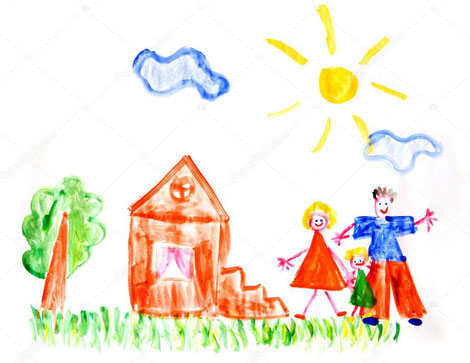 